Пояснительная  записка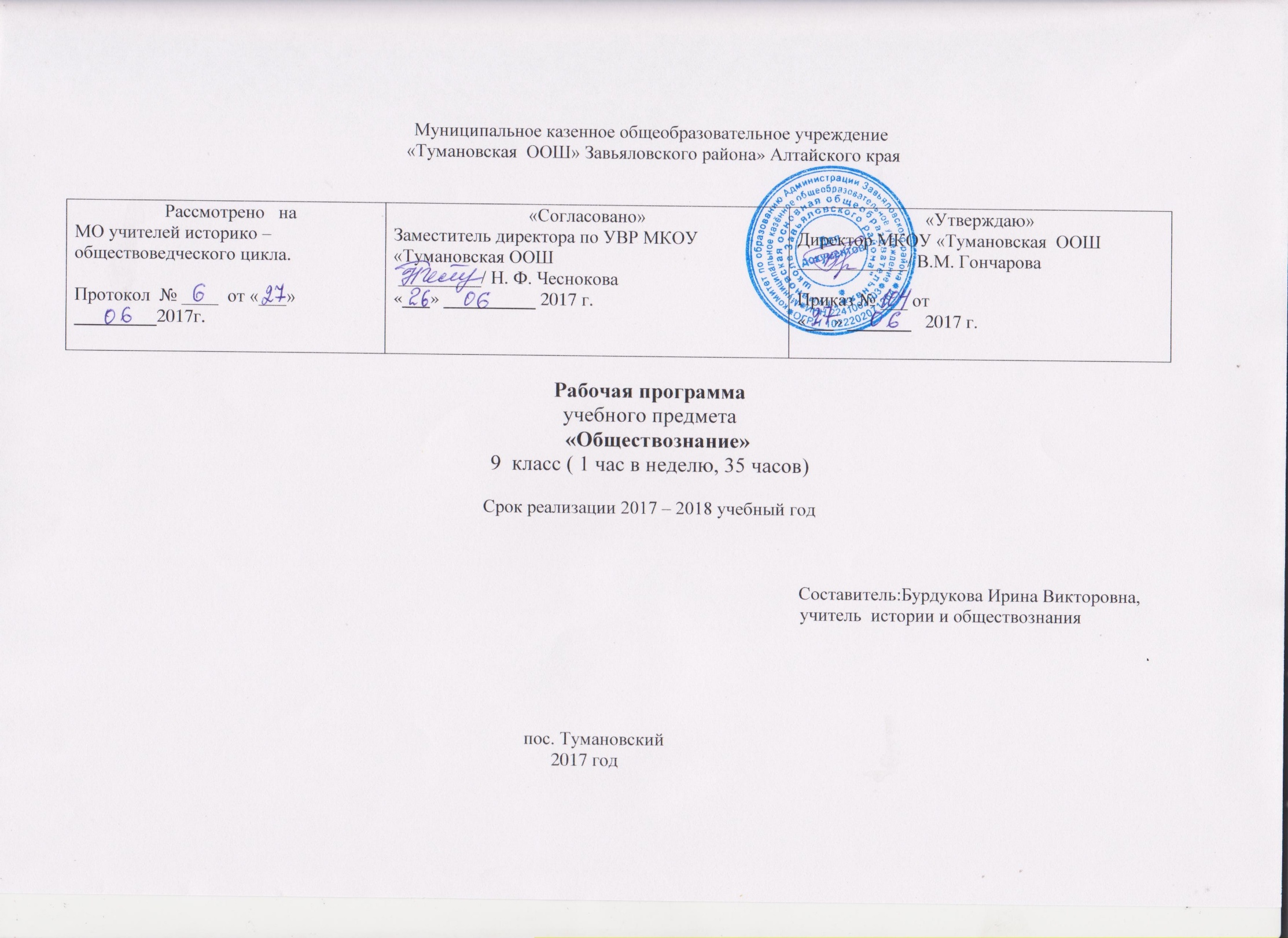 Нормативной базой для составления данной рабочей программы являются: Федеральный закон от 29 декабря 2012г. № 273-ФЗ «Об образовании в Российской Федерации» Федеральный компонент государственного образовательного стандарта.  2004 г. Примерная программа основного общего образования по обществознанию Авторская программа  под  редакцией А.И. Кравченко «Обществознание 8-9», издательство «Русское слово», 2010Положение о Рабочей программе МКОУ Тумановская  ООШ , 2016 г.Цели:·  развитие личности в ответственный период социального взросления человека (11-15 лет), ее познавательных интересов, критического мышления в процессе  восприятия социальной (в том числе экономической и правовой) информации и определения собственной позиции; нравственной и правовой культуры, экономического образа мышления, способности к самоопределению и самореализации;·  воспитание общероссийской идентичности, гражданской ответственности, уважения к социальным нормам; приверженности гуманистическим и демократическим ценностям, закрепленным в Конституции Российской Федерации;·  освоение на уровне функциональной грамотности системы знаний, необходимых для социальной адаптации: об обществе; основных социальных ролях; позитивно оцениваемых обществом качествах личности, позволяющих успешно взаимодействовать в социальной среде; сферах человеческой деятельности; способах регулирования общественных отношений; механизмах реализации и защиты прав человека и гражданина; ·  овладение умениями познавательной, коммуникативной, практической деятельности в основных характерных для подросткового возраста социальных ролях; Задачи:формирование правовой культуры и гражданской грамотности через изучение норм общественной жизни, законов, ее регулирующих;развитие у подростков социальной активности, желания участвовать в преобразованиях окружающей жизни;профилактика девиантного поведения подростка посредством формирования твердого убеждения, что прав не существует без обязанностей;формирование активной гражданской позиции и сознание приоритета прав личности.ТРЕБОВАНИЯ К УРОВНЮ ПОДГОТОВКИ:В результате изучения обществознания ученик должен:Знать/пониматьсоциальные свойства человека, его взаимодействие с другими людьми;сущность общества как формы совместной  деятельности людей; характерные черты и признаки основных сфер жизни общества;содержание и значение социальных норм, регулирующих общественные отношения.Уметьописывать основные социальные объекты,  выделяя их существенные признаки;  человека как социально-деятельное существо; основные социальные роли;сравнивать социальные объекты, суждения об обществе и человеке, выявлять  их общие черты и различия; объяснять   взаимосвязи изученных социальных объектов (включая взаимодействия человека и общества, общества и природы, сфер общественной жизни);приводить примеры  социальных объектов определенного типа, социальных отношений;  ситуаций, регулируемых различными видами социальных норм;    деятельности людей в различных сферах;оценивать поведение людей с точки зрения социальных норм, экономической рациональности; решать    познавательные и практические задачи в рамках изученного материала, отражающие типичные ситуации в различных сферах деятельности человекаосуществлять поиск социальной информации по заданной теме из различных ее носителей (материалы СМИ, учебный текст и другие адаптированные источники); различать в социальной информации факты и мнения;самостоятельно составлять простейшие виды правовых документов (записки, заявления, справки и т.п.).Использовать приобретенные знания и умения  в практической деятельности и повседневной жизни для:полноценного выполнения типичных для подростка социальных ролей; общей ориентации в актуальных общественных событиях и процессах;нравственной и правовой оценки конкретных поступков людей;реализации и защиты прав человека и гражданина, осознанного выполнения гражданских обязанностейпервичного анализа и использования социальной  информации;сознательного неприятия антиобщественного поведения.Место и роль учебного курса: Программа определяет обязательную часть учебного курса в количестве 34 часа с расчётом 1 час в неделю при 35 учебных неделях. Основные содержательные линии предмета соответствуют учебнику «Обществознания» под редакцией А.И. Кравченко и Е.А. Певцовой.Содержание программыГлава 1. Политическая сфераТема 1. Власть Формы проявления влияния: сила, власть и авторитет. Становление власти в качестве политического института общества. Разделение властей. Властные отношения и социальная иерархия. Борьба за власть.Тема 2. Государство Определение политической системы общества. Общие признаки государства. Понятие и значение суверенитета.  Внешние и внутренние функции государства. Причины  и условия появления государства. Причины и условия появления государства. Виды монополии государства: общие и частные.Тема 3. Национально-государственное устройство  	Объединение и отделение наций. Формирование единой Европы. Распад СССР и проблема сепаратизма. Национально-освободительные войны и межнациональные конфликты. Централизованное и национальное государство, их сходство и различие. Одно-и многонациональные государства.Тема 4. Формы правления Понятие об источнике власти. Классификация форм правления. Сущность и политическое устройство демократии. Особенности демократии в нашей стране. Природа и сущность республики.  Сочетание законодательной и исполнительной ветвей власти. Основные разновидности республики: парламентская, президентская и смешанная..Тема 5. Политические режимы  	Сущность и классификация политических режимов. Характеристика и исторические формы авторитаризма. Природа и сущность диктатуры. Происхождение и особенности парламентского режима. Парламент как защитник демократических свобод и борьба за его учреждение. Структура парламента.Тема 6. Гражданское общество и правовое государство  	Два значения гражданского общества. Признаки гражданского общества. История развития и сущность гражданства. Избирательное право и его происхождение. Борьба за гражданские права. Понятие о правовом государстве, история его становления. Признаки правового государства. Черты тоталитарного режима.Тема 7. Голосование, выборы, референдум Голосование как форма участия граждан в политической жизни страны. Составные части процедуры голосования. Активность электората. Политические предпочтения людей. Электорат политических партий России. Конкуренция политических партий за электорат. Роль референдума в политической жизни.Тема 8. Политические партии Определение и признаки политических партий. Понятие о программа политической партии. Одно-и многопартийная система, их особенности, преимущества и недостатки. Функции политических партий. Классификация политических партий. Роль политических партий в обществе.Глава 2. Человек и его праваТема 9. Право Социальные нормы. Функции и сущность права. Представление о юридической ответственности. Права и обязанности. Понятие о естественных правах и гражданских правах. Уровень и содержание правосознания. Правовая культура. Разновидности правовых норм. Основные отрасли права. Иерархия нормативно-правовых актов.Тема 10. Власть и закон Равенство перед законом. Структура федерального собрания. Функции и роль депутатов. Состав и функции Госдумы и Совета Федерации. Институт президентства в России.  Права и полномочия президента. Состав и функции правительства. Республиканские и местные органы власти. Структура и функции судебной власти. Структура и функции правоохранительных органов.Тема 11. Конституция России Конституция как основной закон страны, её структура. Правовой статус человека. Классификация конституционных прав. Характеристика личных прав. Содержание политических и гражданских прав. Нарушение прав и свобод гражданина, их защита.Тема 12. Право и имущественные отношения. Участники имущественных отношений. Виды договоров. Изменение имущественных прав граждан. Право собственности. Арбитражный суд.Тема 13. Потребитель и его права Имущественные отношения. Принцип равенства участников гражданских правоотношений. понятие физического и юридического лица. Право собственности на имущество. Сделка и договор. Потребитель и его права.Тема 14. Труд и право Правовое регулирование трудовых отношений. Кодекс законов о труде РФ. Трудоустройство и его регулирование. Заключение трудового договора, расторжение контракта. Расторжение трудового контракта с администрацией и увольнение. Защита детского труда.Тема 15. Право, семья, ребенок Нормы семейного права и Семейный кодекс РФ. Юридическая трактовка брака. Понятие фиктивного брака. Юридические документы, подтверждающие заключение и расторжение брака. Взаимные обязанности родителей и детей. Понятие о правоспособности. Органы опеки и попечительства. Классификация прав и свобод ребенка.Тема 16. Преступление Формы совершения преступления: действие и бездействие. Три признака преступления. Умысел или неосторожность как формы выражения вины. Соучастники преступления и преступная организация. Причины совершения преступления. Ответственность. Понятие административного проступка. Субъекты применение взысканий. Разнообразие мер воздействия.  Представление о гражданском правонарушении. Нарушение трудовой дисциплины. Материальная ответственность. Принцип презумпции невиновности. Дознание и следствие. Основные виды наказания. Лишение свободы и меры воспитательного воздействия.Глава 3. Духовная сфераТема 17. Что такое культура Происхождение слова «культура» и его значение. Материальная и нематериальная культура, её состав и структура.  Элементы культуры и культурный комплекс. Этикет, его происхождение и правила. Культурное наследие и культурные универсалии. Роль культурного наследия в сохранении и развитии культуры. Культурное наследие России, проблемы его сохранения.Тема 18. Культурные нормы Понятие о культурных нормах, их разновидности. Образ жизни. Привычки и манеры. Значение этикета в культуре. Обычай и традиции. Молодежная мода. Обряд, его символическое значение. Церемония и ритуал. Нравы и мораль. Обычное право и юридические законы. Санкции как регулятор человеческого поведения. Культурная относительность норм.Тема 19. Формы культуры Основные формы культуры. Характерные особенности элитарной культуры. Отличительные черты народной культуры. Массовая культура, её появление и средства распространения. Понятие о доминирующей культуре, субкультуре и контркультуре, их отличительные черты. Неформальные молодежные группы, их поведение и образ жизни. Молодежная субкультура и классовая принадлежность.Тема 20. Религия Различные определения религии, её значение и роль в обществе. Тотемизм, фетишизм, анимизм. Мировые религии: христианство, ислам, буддизм. Вера и верование. Миф и мифология. Культ и символ как важные элементы религии. Религиозные обряды и типы жертвоприношений. Культ предков и традиция уважения родителей. Вероучение в мировых религиях. Теология и Божественное откровение. Понятие о библейском и церковном каноне.Тема 21. Искусство Различные трактовки искусства. Структура и состав изобразительного искусства. Субъекты художественной культуры и деятели искусства. Инфраструктура художественной культуры. Критерии произведений искусства. Изящные искусства, их история и развитие. «Свободные искусства»Тема 22. Образование Основная задача и исторические формы образования. Приемы обучения, предметы и формы усвоения учебных знаний. Государственное и частное образование, школьное и домашнее. Общее образование и специальное образование. Школа как особый тип учебно-воспитательного учреждения. Правовые основы школьного образования.Тема 23. НаукаРоль науки в современном обществе. Сочетание научной и педагогической функции в университете. Научно-исследовательские и академические институты. Классификация наук. Школа как способ приобщения к основам наук. Структура, функции, история и формы высшего образования. Зарождение и развитие университетов. История и разновидность академий.Учебно-тематический планПоурочно –тематическое планированиеПовторение 4 ч.Методы , формы, средства  работы с детьми, испытывающими трудности в освоении ООПМетоды  и формы работы:Индивидуально ориентированное введение учебного материалаДозирование объема информации и времени её предъявленияФронтальный и индивидуальный контроль усвоения учебного материала в условиях урока и во внеурочной деятельностиОптимальный подбор учебного материала для поддержания необходимой мотивации  для  его усвоения  ученикомОбеспечение психологического  комфорта для обучаемых :доброжелательного отношения к ученику, поощрение н-р, высокая оценка, похвала, поддержание прогресса в учении в сочетании с необходимыми критическими замечаниями  6)Решение  проблемных ситуаций 7)Использование исследовательского подхода при изучении  учебного материала 8)Связь учебной информации с жизненным опытом учащихся 9) Организация сотрудничества, использование командных форм работы 10)Индивидуальная и групповая работа над проектами 11) Работа по алгоритму 12) Различные формы урока: урок –игра, урок- семинар, урок- путешествие, урок – детектив 13) Индивидуально дифференцированные заданияСредства обучения:Карточки для индивидуальной работыЗадания с выбором ответаДеформированные заданияКарточки – тренажерыТворческие заданияКарточки – информаторыКарточки- конспектыПерфокартыРазбивка заданий на дозы, этапы, выделение в сложных заданиях ряда простых, ссылка на аналогичное задание, выполненное ранееНапоминание приема и способа выполнение заданияБолее частое обращение к слабоуспевающим с вопросами, выясняющими степень понимания ими учебного материалаПривлечение их в качестве помощников при проблемном обучении  к выводам и обобщениям  или объяснению сути проблемы , высказанной сильным ученикомРазрешение пользоваться наглядными пособиями, помогающими излагать суть явленияТщательный контроль за их деятельностью, похвалаУчебно – методическое обеспечение Авторская программа  А. И. Кравченко. Обществознание. Программа для 8 -9 класса общеобразовательных учреждений М.  «Русское слово» 2010 Обществознание. 9 класс  А. И. Кравченко, Е. А. Певцова , учебник  для 9 класса общеобразовательных учреждений Москва 2007№Название темы, раздела№Название темы, разделаВсего1Политическая сфера.10ч.2Человек и его права.12ч3Духовная сфера.9ч4Повторение3 ч5Итоговое занятие	1№ Тема урокаКол-во часовОсновное содержаниеВиды и формы деятельностиПланируемые результаты  обучения№ Тема урокаКол-во часовОсновное содержаниеВиды и формы деятельностиПланируемые результаты  обучения  «Политическая сфера»  10ч.  «Политическая сфера»  10ч.  «Политическая сфера»  10ч.  «Политическая сфера»  10ч.  «Политическая сфера»  10ч.  «Политическая сфера»  10ч.1Власть 1Сфера политики и социального управления. Влияние: понятие, формы, способы. Власть:  понятие, история возникновения и развития; формы, методы. Политическая власть: пирамида легитимности, разделение властей.Работа с текстом учебника,  со  схемой «Виды  власти»Уметь: анализировать конкретные жизненные ситуации, связанные с деятельностью власти.Знать: Понятия. влияние, власть, авторитет, господство, диктатура2Государ-ство.1Государство- элемент политической системы общества. Причины возникновения государства. Понятие, признаки и функции государства. Суверенитет. Понятия: взаимодействия, взаимовлияние общества и государства, общество делегирует часть прав государству.Термины: государство, суверенитет,Составление  таблицы: признаки  государстваЗнать причины зарождения государства, его функции их анализировать, основные признаки государства. Уметь анализировать виды моно-полии государства: объяс-нять закономерности разви-тия процессов.Знать: Термины: государст-во, суверенитет3Нацио-нально- государ-ственное устрой-ство.1Формы государства.  Две тенденции в межнациональных отношениях. Централизованное государство. Общенациональное государство. Причина распада национальных государств.Понятия: Многовариатность государственного строительства;Повторение понятие «межнациональные отношения» Работа с таблицей «Основные виды  национально-государственного устройства»,  выделение  особенностей.Знать: конкретные факты, подтверждающие процесс объединения наций и их отделения. Уметь: объяснять процесс создания централи-зованных государств;Объ-яснять причины и особен-ности распада национальных государств4Формы правле-ния1Формы правления: понятие и виды. монархия и республика- различные форы правления. демократия, ее основные признаки.Понятия: республиканская форма правления, основанная на демократии, способствует наиболее гармоническому развитию личности. термины: монархия, республика, демократия, аристократия, тиранияРабота с текстом учебника, со схемой «Формы государства»Уметь: сравнивать две фор-мы правления: республику и монархию;Разъяснять сущность демократической  формы правления. Анализи-ровать политическую сис-тему государства.Знать: Понятия: республи-канская форма правления, основанная на демократии5Полити-ческие режимы.1Политический режим : понятие, типы и формы политических режимов. Демократические и недемократические режимы. Политический режим Российской Федерации. понятия: статус личности как  субъекта, или объекта политики определяется политическим режимом. Работа с текстом  учебника  и  схемой «Политические режимы».Уметь: объяснять особенности политических режимов.Знать: термины: политический режим, демократический, недемократический режимы, 6Гражданское общест-во и правовое государ-ство.1Понятие гражданского общества. пути становления гражданского общества. институт гражданства (гражданин- гражданство).Правовое государство и его основные признаки.Понятия: многовариативность взаимосвязей общества и государства Работа с учебником и документом.Уметь:  объяснять сущность явлений, процессов ( гражданское общество, правовое государство)Формулировать и отстаивать свою позицию.7Голосование, выборы, референдум1Основные формы участия граждан в политической жизни страны. голосование. процедура выборов. референдум в общественной жизни страны. понятия: реализация прав граждан на участие в политической жизни страны- важная составляющая гражданской политической культурыСлушают учителя, работают с заданиями практикума.Уметь:  Объяснять особен-ности форм участия граждан в политической жизни страны; Высказывать суждения о поведении разных социальных групп в политической жизни страны и крае. 8Полити-ческие партии1Политические партии и движения, их роль в общественной жизни. функции политических партий. особенности содержания программ. классификация политических партий.Понятия: наличие легальной политической оппозиции как важнейший признак демократии;- политическая партия, политическая социализация граждан, партийная система, политическая программа,- партии: парламентские и массовые, правящие и оппозиционные, открытые и закрытые, революционные, реформистскиеРаботают со схемой «Классификация партий»Уметь: Сопоставлять и систематизировать материал, связанный с особенностями различных политических партий; формулировать и отстаивать свою  граждан-скую позицию.Знать: Понятия: наличие легальной политической оппозиции как важнейший признак демократии;- политическая партия, политическая социализация граждан, партийная система, политическая программы9Полити-ческие партиисовреме-нной России1Роль политики в жизни общества. Политическая система современной России. Внутриполитические проблемы России и пути их решения.А. властные отношения, социальная иерархия и борьба за власть.Б.национальные отношения в России. проблема сепаратизма.В. политическая культураПрактическое занятие.    Работа с текстом учебника  и  Конституцией.Знать: Понятия: идеальная модель политического уст-ройства России, отражена в Конституции РФ.Уметь: называть формы пра-вления, формы национально- государственного устройс-тва, Объяснять роль полити-ки в жизни общества.10Повторительно-обобщаю-щий урок1Повторить и обобщить знание по данной темеЗнать: термины политические организации, общественно- политические движения.Уметь: приводить примеры участия населения в политической жизни края.«Человек и его  права»   12 ч.«Человек и его  права»   12 ч.«Человек и его  права»   12 ч.«Человек и его  права»   12 ч.«Человек и его  права»   12 ч.«Человек и его  права»   12 ч.11-12Право, его сущ-ность и особенности.Правовая культура2Право, его роль в жизни общества и государства. Право в системе социальных норм. Права и обязанности. Нормы права. Отрасли права. Правовая культура. понятия: социальные нормы, нормы права, отрасль права, правовая культура личности, юриспруденция, Понятие и виды юридической ответственности. Работа с текстом учебника и  таблицей.Уметь: Объяснять особый статус права в системе социальных норм; Сравни-вать нормы морали и нормы права.Знать: понятия: социальные нормы, нормы права, отрасль права, правовая культура личности13-14Закон и власть2Власть и закон история отношений Принцип разделения властей.Органы государственной власти Российской Федерации. Система законодательства. Судебная система. Взаимоотношения органов государственной власти и граждан.Понятия: Федеральное собрание, Правительство РФ, Президент РФ, Совет РФ, Государственная дума, Конституционный судСлушают объяснения учителя.    Работа  со схемами и  рисунками учебника.Уметь: давать оценку изу-ченных политико- правовых явлений; формулировать и отстаивать свою позицию по поводу необходимости раз-деления властей; объяснять сущность разделения властей.Знать: Понятия: Федеральное собрание, Правительство РФ, Президент РФ, Совет РФ, Государственная дума15Конституция.Основ-ной закон государ-ства.1Конституция Российской Федерации А. понятие, структура.Б. первые конституции и их значение. правовой статус человека и гражданина России. проблема прав человека в России. Основы конституционного строя Российской Федерации. Федеративное устройство России. Права и свободы человека и гражданина в России, их гарантии.Слушают  учителя, работают с текстом  Конституции.Уметь:  объяснять особенности правового статуса гражданина России.Соотносить правовой статус жителя области с правовым статусом гражданина России. Знать:Понятия: Конституция РФ, статус гражданина16-17Право иэкономика.Потреби-тель и его права11Понятие правоотношений. Правовая регуляция имущественных отношений. Гражданские правоотношения. Субъекты и объекты гражданского права,  институт права собственности, сделки и договоры. Права потребите-ля в РФ. Основные виды граждан-ско-правовых договоров.Работают  со схемой  и  рисунком  учебника.Правовая регуляция имущественных отношений.А.субъекты и объекты гражданского права.Б. институт права собственности.В. сделки и договоры.Права потребителя в РФ.18Труд и право1Право на труд и трудовые правоотношения. Предмет трудового права. трудовой договор: заключение и прекращение. особенности трудовых отношений в области.  Трудоустройство несовершеннолетних, охрана труда несовершеннолетних.Понятия: трудовое право, детский труд, трудовой договор ( контракт), безработный , льготы и гарантии.Слушают  учителя, работают с учебникомУметь: Характеризовать трудовое право как отрасль, трудовой контракт,Характеризовать правовой статус несовершеннолетних в трудовых отношениях Называть виды трудовых договоров, условия заключения и прекращения отношений.1920Пенсионные программыПравовые основы брака и семьи11Пенсионные программы современной РоссииСемейное право,регулирующая брачно- семейные отношения. семья, жизненный цикл семьи. Семейные правоотношения. заключение и расторжение  брака. права и обязанности супругов . Права и обязанности родителей и детей.Понятия: брачный контрактРабота с учебником и презентацией.Уметь давать правовуюхарактеристику брачно- семейных отношений.Приводить примеры правового регулирования семейных отношений.21Право нарушения и виды юриди-ческой ответст-венности1Признаки и виды правонарушений. Преступление и его состав. Признаки, формы вины. основные виды юридической ответственности. Административные правоотношения, правонарушения и наказания. Основные понятия и институты уголовного права. Уголовная ответственность несовершеннолетнихРабота по заполнению таблицы.Знать:, что собой представляют проступки и преступления, совершаемые людьми.Уметь: анализировать состав преступления и определять, является ли деяние, или содеяние преступлениеДавать оценку изученным правовым явлениям22Повторительно –обобщающий урок.Правовая и социаль-ная защита.1Правовая база по защите прав ребенка в области. Современное состояние правовой и социальной защиты детства в крае. Особенности правового статуса несовершенно-летних Деятельность государственных и общественных организаций, осу-ществляющих правовую и социальн. защитуРабота с презентацией  и текстом учебника.Уметь: называть основные документы по защите прав детстваХарактеризовать современное состояние правовой и социальной защиты ребенка в крае.«Духовная  сфера»  9 ч.23Духовная сфера. Сущность и строение человеческой культуры1Сфера духовной культуры и ее особенности. Культура: многозначность  понятия. что такое культурный комплекс?Культурное наследие.Понятия: культура, общая культура, элементы культуры, артефакты культуры, духовная и материальная культура, культурный комплекс, этикет, культурное наследие, культурные универсалии.Работа с учебником,  схемой.Уметь: характеризовать духовную жизнь человека и общества Разъяснять сущ-ность понимания культуры у различных народов. Анали-зировать особенности неко-торых культурных ценнос-тей, объяснять сущность культурного наследия.Знать: правила этикета24Культурные нормы.1Понятие культурной нормы. виды культурных норм. мораль, ее основные ценности, моральный выбор . Мировоззрение. Жизненные ценности и ориентиры.  Санкции в обществе. Понятия: культурные нормы, манеры, обычаи, традиции, обряды, ритуал, привычки, мода, этикет, нравы, мораль, обычное право, санкции.Работа с учебником, составление таблицы.Знать: что такое культурные нормы и чем они определяются.Уметь: анализировать при-вычки, манеры людей, знать их отличие от традиций, обычаев.Разъяснять понятия вкусов, увлечений людей, обрядов  и церемоний, ритуалов, нравов.25Формы культу-ры1Элитарная, народная, массовая культура, их взаимосвязь и взаимопроникновение. субкультура. молодежная культура. контркультура. Понятия: элитарная, народная, массовая культура, субкультура, контркультура, доминирующая культура, молодежная культура.Работа с  таблицей и рисунками  учебника.Знать: сущность основных форм культуры и ее разно-видностей. особенности молодежной субкультуры Понятия: элитарная, народная, массовая культура, субкультура, контркультура26Религия.1Религия, религиозные организации и объединения, их роль в жизни современного общества. Свобода совести.    Религия: многоплановость понятия. виды религий. архаичные и мировые религии. свобода совести и вероисповедания в России.Понятия: религия, верование, миф, мифология, тотемизм, фетишизмРабота  с учебником, с заданиями практикума.Знать: что такое культура.Иметь представление о фети-шизме, мифологии, анимиз-ме, и их проявлении в исто-рии человечества. некоторые особенности мировых рели-гий. Понятия: религия, веро-вание, миф, мифология, тоте-мизм, фетишизм, анимизм27Искус-ство.1Что такое искусство? объекты и субъекты художественной культуры и искусства. функции художественной культуры и искусства. влияние искусства на современное общество.Понятия: искусство, художественная культура, фольклор, « свободное искусство», истина, красота, доброРабота с текстом, схемой и рисунком учебника.Знать: что такое искусство и как оно соотносится с худо-жественной культурой. По-нятия: искусство, художест-венная культура, фольклор, «свободное искусство», истина, красота, добро28Образование.1Образование и его значимость в условиях информационного общества. Возможности получения общего и профессионального образо-вания в Российской Федерации. Образование – важнейший институт общества. образование в современной России.Работа с заданиями практикума.Знать: что представляет со-бой образование как инсти-тут общества. Понятия: образование, начальное, основное, среднее образова-ние, школа, устав школы, юридический статус ребенка.29Наука.1Наука в жизни современного общества. Возрастание роли научных исследований в современном мире. Наука- самая сложная область  интеллектуальной деятельности. функции науки. классификация наук. особенности современной науки. ее структура.Понятия: наука, Российская Академия наук, наука как социальный институт, виды научного знания, академия, научно- исследовательский институт.Работа с презентацией  и учебником.Знать: что, такое наука, каковы ее функции в обществе, какие существуют учреждения науки; что собой представляет высшая школа, какие виды высших учебных заведений есть в РФ.Уметь: осознанно выбирать высшую школу для продолжения обучения3031Культурная жизнь регионаПовторительно-обощающий урок:Духовная сфера11Культура как многоуровневое явление. нормы и формы культуры. духовная жизнь человека. культура современной России.Понятия: культура, мораль, искусство, наука, религия, образованиеСоставление таблицы, работа с презентацией.Знать: основные понятия темы.Уметь: сопоставлять сравнивать уровни культуры в разные периоды истории России.32Основные сферы и строение общества1повторить и закрепить все понятия  по данной теме: сферы общества. его строениеРабота с тестамиЗнать основные понятия темы. Уметь сравнивать, анализировать33Основные сферы и строение общества1Работа с тестами34Мировое сообщество и глобальные проблемы1Закрепить знания о глобальных проблемах человечестваРабота с тестами , таблицамиУметь объяснять причины глобальных проблем и способы их устранения35Итоговое повторение1